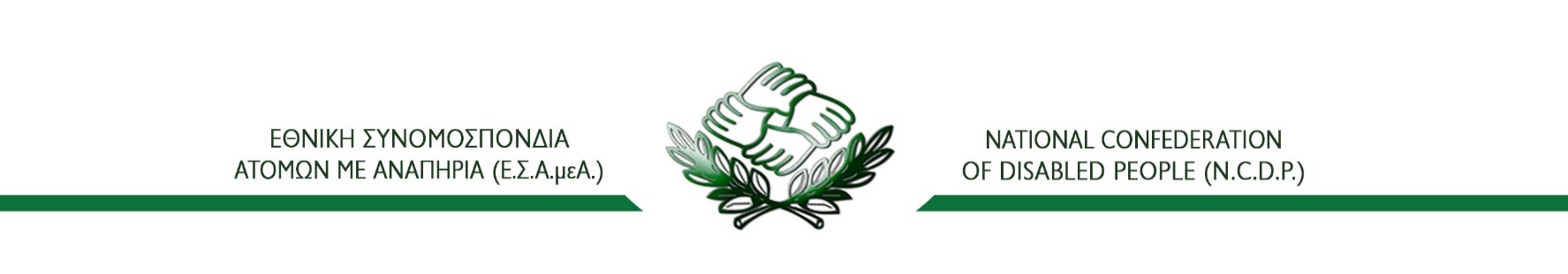 Με το παρόν, θα ήθελα να εκδηλώσω το ενδιαφέρον συμμετοχής στην Ενημερωτική Συνάντηση που διοργανώνει η Ε.Σ.Α.μεΑ. στο πλαίσιο της 1ης Δράσης: «Εκστρατεία ενημέρωσης ατόμων με αναπηρία, χρόνιες παθήσεις και των οικογένειών τους για τα δικαιώματά τους» του Υποέργου 1 "Διάχυση της δικαιωματικής προσέγγισης της αναπηρίας", της Πράξης "Προωθώντας την κοινωνική ένταξη των ατόμων με αναπηρία, χρόνιες παθήσεις και των οικογενειών τους που διαβιούν στην Περιφέρεια της Δυτικής Ελλάδας" (MIS: 5045292).Η Ενημερωτική Συνάντηση θα υλοποιηθεί την Τετάρτη 5 Ιουλίου 2023 και ώρες 17.00 έως 21.00  στη «Συνεδριακή Αίθουσα Π.Ε. Ηλείας» του Διοικητηρίου (Μανωλοπούλου 47, Πύργος - είσοδος από 28ης Οκτωβρίου).Μετά τη λήξη του Ενημερωτικής Συνάντησης, θα δοθούν βεβαιώσεις παρακολούθησης. Δηλώνω ότι:α) είμαι χρήστης αναπηρικού αμαξιδίου:    NAI          OXIβ) επιθυμώ διερμηνεία στην Ελληνική Νοηματική Γλώσσα: ΝΑΙ          OXIγ) επιθυμώ έντυπη έκδοση υποστηρικτικού εγχειριδίου σε μορφή braille:  NAI        OXIδ) Ακολουθώ διατροφή: 1) διαβητική, 2)  gluten free, 3) άλλο: …………………………………. ** Η πληροφορία αφορά στο διάλλειμα καφέ 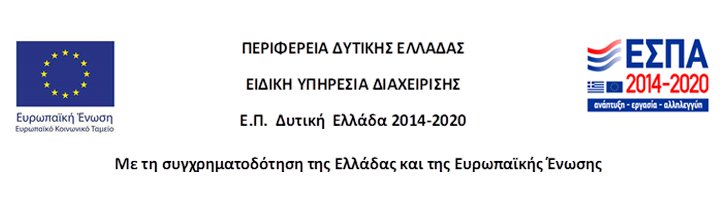 Φόρμα Δήλωσης Συμμετοχής«Εκστρατεία ενημέρωσης ατόμων με αναπηρία, χρόνιες παθήσεις και των οικογενειών τους για τα δικαιώματά τους»Ονοματεπώνυμο ΙδιότηταΦορέας Τηλέφωνο Επικοινωνίας Email Δικαιούχος Πράξης:Ε.Σ.Α.μεΑ.Ανάδοχος:EUROPRAXIS μΙΚΕ